Maniototo Area School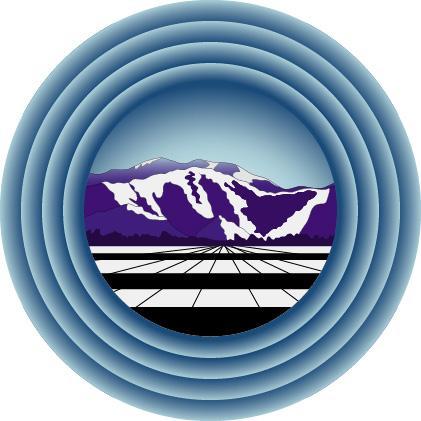 Charter 2019‘By learning we live’TIMELINE:    BOT CONSULT: February 2019	 SLT CONSULT: Jan/Feb 2019     STAFF CONSULT: Feb 2019 	   PARENTAL CONSULT: April-August 2019	   WHANAU CONSULT: May  2019  MOE DEADLINE:  March 1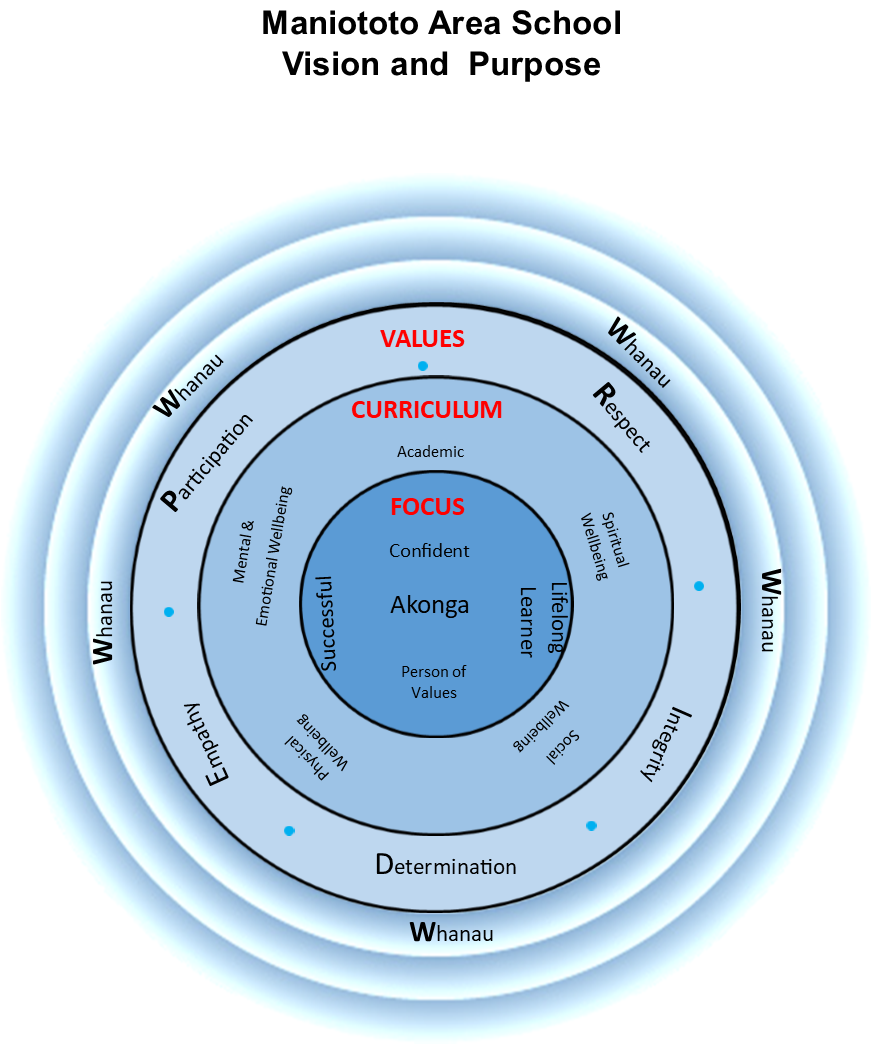 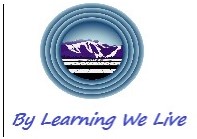 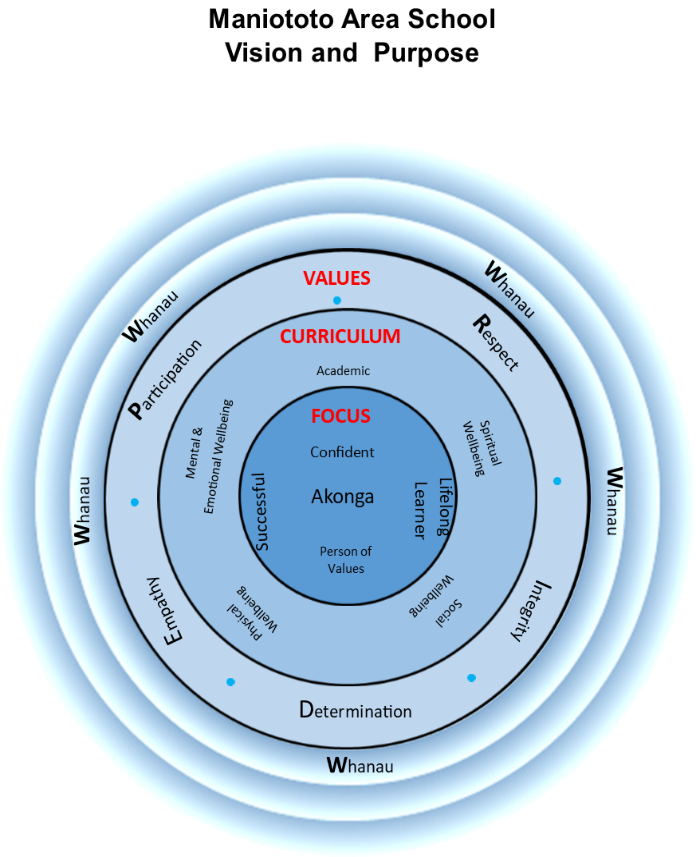 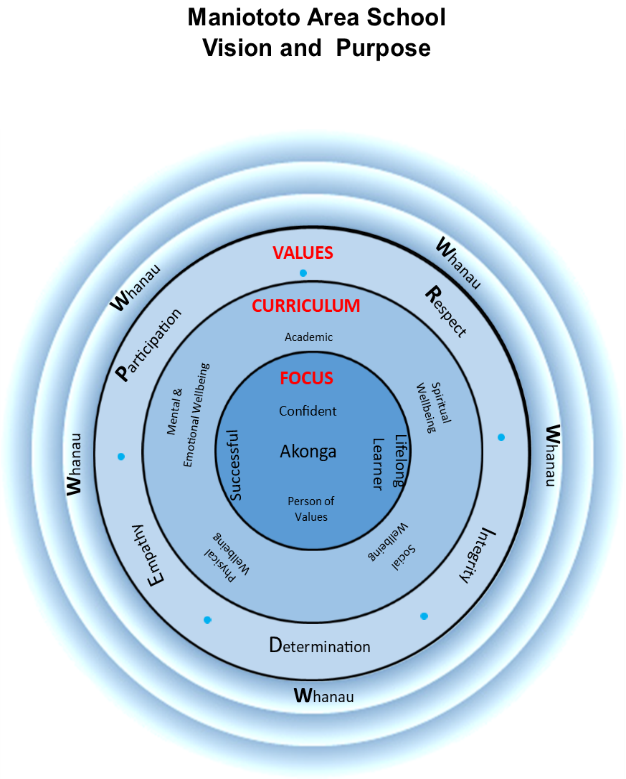 At Maniototo Area School we show PRIDE in the school and ourselves through:ParticipationBeing cooperative and contributing.Taking part with a positive attitudeBeing reliable RespectTreating others the way you want/the way they want to be treated.Caring for property & the environment.Taking care of one’s own self.IntegrityBeing truthful to yourself, friends, whanau and community.Being strong enough to do what is right.DeterminationUsing your initiative & persevering when the going gets tough.Committing to do the best we can. Kia kaha - be strongEmpathy Showing aroha towards othersBeing kind and tolerant.Being aware & considerate of people's feelings and culture.Our Aims and ObjectivesOur Strategic Plan 2019-2021Realising Maori PotentialAs a result of consultation with our local Maori community the following courses of action have been adopted to enhance Maori achievement at Maniototo Area SchoolOngoing monitoring and tracking of Maori achievement, but taking care when reporting data that individuals may not be able to be identified Ka Hikitia – using specific strategies that further enhance Maori achievementOngoing teaching of Tikanga Maori in our Junior School and encourage students to be proud of their tikangaSustaining and growing our  Kapahaka groupEncourage strong tuakana-teina relationshipsTeachers integrating Maori across all curriculum areas. Being aware of Maori perspective2019Promote Te Reo using REAP kaiako, Whaea MaryAnne, continue & strengthen Kapa HakaProvide Te Reo instruction in Yrs. 7&8 and via NetNZ at NCEA levelsContinue to focus on student achievement in line with consultation in 2015. Kahnohi ki kanohi consultation to refine goals and focus areasContinue and embed priorities previously identified.Our Curriculum Annual Plan 2019Our Property & Finance Annual Plan 2019Our Community Annual Plan 2019Our Personnel Annual Plan 2019Our Governance Strategy of Self Review 2019 BOT MEETING DATES (proposed)Term 1	Wed 13 February & We 20 March 	Term 2   Wed 22 May & Wed 26 June       Term 3	Wed  24  July & Wed 21 Aug 	    Term 4	Wed 23 October & Wed 20 Nov  Our Policy Review CycleManiototo Area School has now moved online with School Policies on Schooldocs (www.schooldocs.co.nz) School policies will be reviewed as per the notifications given by Schooldocs. AREAS OF RESPONSIBILITY February 2019 : Any member may attend any meetingIn accordance with Section 64 of the Education Act, the Maniototo Area School Board of Trustees undertakes to take all reasonable steps to achieve the purpose, aims and objectives in this charter which have been approved by the board following consultation with the community in terms of Sections 61 and 63 of the Education Act, and to take full account of the National Education Guidelines and all statutory obligations.The Board of Trustees accepted this charge as its undertaking to the Minister of Education on (Ratified in minutes).This charter was submitted to the Ministry of Education for the Minister's approval on 27/2/2019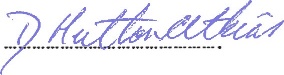 Chairperson. Board of Trustees .Date 2019For Minister of Education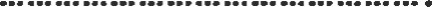 ANNEX A:CODES OF CONDUCTEffective governance and management is a successful blend of community involvement and professional competence.  The Board of Trustees agrees to adhere to the following Code of Conduct.BOARD OF TRUSTEESIn carrying out their responsibilities, members of the Board will: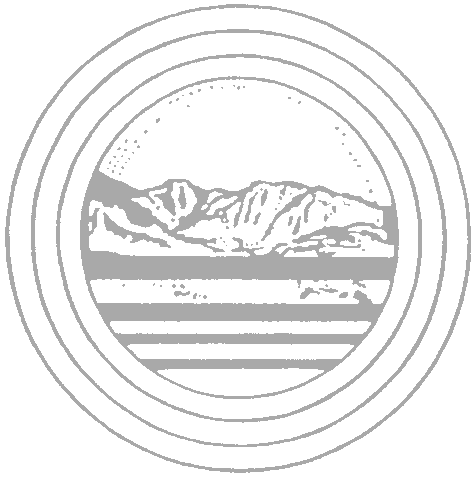 Ensure that the needs of the students and their learning are given full consideration when planning, resourcing and implementing the school’s curriculum.Ensure that all students are provided with an education which respects their individuality and challenges them to reach the highest standards of personal achievement.Serve their school and their community to the best of their ability and be honest, reliable, trustworthy, loyal and fair.Act with fairness and integrity in all matters concerning staff, the Principal, parents and students.Maintain the confidentiality and trust vested in them.Ensure strict confidentiality of papers and information related to the Board’s position as employer.Ensure that individual trustees do not act independently of the Board and its decisions.Accept that the Principal is the professional leader of the school and responsible in the first instance to the Board.PRINCIPALIn carrying out his or her duties, the Principal will:Ensure that the needs of the students and their learning are given primacy in planning, resourcing and implementing the school’s curriculum.	Show commitment to the belief that each student is of equal value and is entitled to an education which respects their individuality and challenges them to reach their highest standards of personal achievement.	Be loyal to the Charter and fully committed to achieving its purpose, aims and objectives.	Act fairly and with integrity in all matters concerning staff, members of the Board of Trustees, parents and students, and show a commitment to the continuing development of the staff’s professional skills.	Work cooperatively with school staff, but take final responsibility for decisions within the Principal’s authority as delegated by the Board.	Provide all information on a student to any person with legal rights to the information who requests it, and respect confidentiality by keeping information on students from people who have no right to it.	Not vote in Board of Trustees’ decisions in relation to the Principal’s employment.Curriculum DeliveryOur parent community believes quality teaching to be the most important aspect of a good school. Our teachers will encourage each student to reach their highest possible intellectual, practical, social and recreational abilities through planned yet varied learning opportunities within a challenging, caring and stimulating environment which motivates, sets high expectations, and fosters cooperation, responsibility and mutual respect.Each year the principal and staff will develop, revise or confirm the curriculum plan in collaboration with the Board.  The plan will include specific objectives for curriculum delivery, content, the maintenance of a safe learning environment, and the provision of appropriate guidance and career information for senior students.Curriculum ContentTo provide programmes that are responsive to the needs of the time and consistent with the national curriculum, while emphasising core skills of literacy and numeracy, effective communication, problem solving, critical and creative thinking, responsible decision making, and good citizenship. The school’s curriculum plan will identify the purposes and key principles of assessing, recording and reporting on student progress and achievement. Emphasis will be on key competencies. Student Progress and AchievementTo regularly monitor and report each student’s progress, achievements and attitudes in ways that give dependable information about their strengths and next learning steps, enable shared communication and decision making between home and school about learning priorities and goals, and give feedback on the effectiveness and suitability of learning programmes. To increase student’s knowledge of their achievements and next stepsJunior School Students (Yr 1-8) have tracking sheets for Literacy and Numeracy. Achievement can also be seen on Edge. Students are assessed formatively and summatively and results used to plan programmes and report to parents. Reports are twice yearly.  The monthly Attitude  reports reflect key competencies through the P.R.I.D.E values and NZC. Yr 3-10 are diagnostically tested with e-asTTle and PAT early in the year and in some areas, re-assessed in Term 4. Year 11-13 are given constant feedback on NCEA progress during the course of the year, including practice exams, internal assessment results and through their strategic planners.Student Hauora and wellbeing To provide a positive and safe environment where the physical and emotional needs of every student is cared for and nurtured; an environment which actively seeks to create a socially inclusive school where all students feel safe and happy. To encourage students to be supportive of others and to keep themselves safe in both the real and electronic worlds.Students are taught the importance of  respectful relationships through specific programmes e.g. Kia Kaha and through P.R.I.D.E lessons. The school adopts a proactive stance against any form of bullying. Student feedback is recorded regularly. One period a week, viz. the P.R.I.D.E period is used to actively promote the school values.PersonnelTo be a good employer by acting with fairness and integrity in all employment matters; to promote high standards of staff performance; to support their ongoing professional development, training and conditions of work, and to recognise and value staff initiatives and actions that benefit students and the image of our school.In consultation with staff, the Board will prepare policies and plans to appoint quality staff, to reflect its commitment to being a good employer, and to guide the operation of fair, effective performance management systems which enhance teaching and learning. Staff wellbeing is a priority.FinanceTo manage the school’s finances to meet current priorities and longer term goals for the operation and development of our school, and to achieve the best possible conditions and resources for teaching and learning.The Board will prepare an annual budget to fund the school’s curriculum, personnel, and property and administration activities.  The Board will monitor and control income and expenditure throughout the year, and ensure the preparation, audit and publication of annual accounts in line with public sector accounting requirements.PropertyTo provide safe, hygienic and well maintained facilities which are suited to the needs of teaching, learning and living, and to plan and make improvements that meet the needs of a progressive curriculum and modern learning environment.The Board will progressively upgrade learning environments to support modern pedagogical approaches, ensure compliance with the conditions of any current asset management agreement, and prepare and implement an on-going plan of property maintenance and development, including provision for safety and hygiene and meeting legislative requirements re hazards. This will be incorporated into the whole school rebuild due to begin in 2019.Community PartnershipTo encourage and welcome the interest, support and involvement of parents and the wider community in the life of our school and the well-being of our students, and to promote a school-community partnership which benefits from good two-way communications, co-operation, decision making and sharing of talents and resources.The Board will have a policy with objectives for achieving parent-community support and involvement.  The policy will be reviewed and reported on regularly, and revised as the need arises.Cultural DiversityTo foster understanding, appreciation and respect for traditional values of the Maniototo, and to promote equality of opportunity and good relationships among all cultures represented within our community.The Board will ensure that all reasonable steps are taken to provide instruction in tikanga Maori and Te Reo Maori for students whose parents request it. NetNZ and Te Kura will be used to provide secondary level programmes in Te Reo.The school’s plans and policies will be developed and implemented in ways that are sensitive to the cultural backgrounds and values of individual children and their families.  This includes recognition of the unique position of the Maori people and their culture.Te Reo and tikanga Maori will be incorporated in school events, programmes and practices via REAP support and timetabled classes for Te Reo and Kapa Haka.SchoolSelf-ReviewTo regularly self-review the performance of the school in relation to this charter so that achievements can be recognised and priorities identified for school development and improvement.The BOT will also use ERO Self-assurance statements for self-review.The Board will have an annual time plan for the ongoing review of its plans and policies, ensuring that each plan and policy defines the procedures for its review.  Reports from reviews will form the basis for deciding priorities for school development and improvement.Special NeedsTo offer an inclusive environment for learners with Special Education needs. The BoT will ensure that matters of access to learning and equity are taken into account. Where possible, special needs assistance will be given in the child’s own classroom environment.   Groups of pupils with identified common needs may be withdrawn from a normal mainstream classroom for specialised instruction.Individual Education Plans will be written for some children receiving special programmes of instruction.  These will be co-written with parents, class/group teacher, Special Education representative (MOESE), Special Education Needs Coordinator (SENCO), Support personnel, Teacher Aides and Deputy Principals if appropriate.We aim to…How will this be addressed?Who is Responsible?CostTime FrameReviewSafetyProvide an environment which is emotionally and physically safe.Health Programmes – Hauora, Health curriculumSchool values and key competenciesTeacher/student relationshipsRestorative practicesMentoring groupsPastoral care focusUse of student manager recordsCommunity support agenciesPB4LKia KahaPrincipalStaff BOTStudentsGuest speakers:Eg. John Parsons etcResource personnelEg. Stewart HawkinsOngoingSurvey – - annual (June)Staff StudentsBOTCommunityCreate a community of learners, by building stronger links between family/whanau, students and schoolAssemblies and performancesDeliberate formal and informal contactInitial report and interviewConsultation events – huiSchool website and Positively Maniototo articlesNotice boards and screen celebrating school events. Passion ProjectsP.R.I.D.E postcardsSchool Facebook pageUtilizing parent and community abilityParticipation in community panels, groupsLinks with ECE and other schoolsPrincipalStaff BOTPTAParent CommunityAnnual cost of Website $1200Resourcing Outdoor Education equipmentParent PortalOngoingPrincipalStaffBOTUniquenessMeet the unique needs of Area School Students and develop programmes that respond to these needsUtilize teacher knowledge across schoolCollaborative planningSchoolwide events/house structureStudent led activities – school councilUse of local contexts and environmentsParticipation in and contribution to community eventsVC virtual classrooms (NetNZ)Participation in Area School tournamentsEstablishment of and participation in the Southern Area Schools Community of SchoolsPrincipalSenior LeadershipStaffStudentsPrincipal, BoT of all 6 Area SchoolsStaff$500$1000OngoingOngoingStaffY1-8 classes use inquiry modelAs per agreed model with MoEE DeanPropertyDevelop plans for modern learning environment supported by ICTPlanning & Master Design for school rebuildCreate collaborative learning spaces using existing rooms with alterationsDevelop long term strategy for property improvement & replacementDevelop sustainability & environmental awarenessComplete scheduled maintenanceJoint responsibility for pride in environmentPrincipalBOTCaretakerStaffStudentsMoE appointed designers & advisersEg. Capital Works; TBIG; Baker & Garden ArchitectsProperty consultants$35,000$40,000OngoingAnnual BoT property subcommitteeProject ManagerResourcing (ICT)Resource the school so it meets the needs of 21st Century and Digital LearnersIncrease numbers of computers in school making use of Wireless TechnologyIntroduce BYOD from Yr. 9 to Yr. 13. School programmes and practices enhanced by efficiencies and opportunities of ICT.  Increase ability to use SMSPrincipalBOTICT Leader$15000 per yearOngoingPrincipalStaffICT leader – annual evaluationValues:    Create a teaching environment that is challenging, values learning and reflects the needs and achievement of the students.Create Classroom environments that foster mutual and self respect, cooperation and understandingClassroom maintenance Classroom display of student workClassroom replacement & refurbishment during school rebuild Emphasis on positive Teacher/student RelationshipsPlayground and environmental developmentSchool wide expectationsHealth programmes & inquiry PrincipalStaffStudentsP.R.I.D.E teamOngoingPrincipalStaffP.R.I.D.E teamHolisticFor teachers to help students acquire key competencies through a range of contexts and:teach problem solving and thinking skillsgive priority to success in literacy and numeracy(language,symbols,text) allow for student directed learning(managing self)promote physical activity(participating,contributing)give opportunities for artistic expression.(participating,contributing)To develop a consistently positive and supportive school environment by successfully implementing Tier 1 of PB4L and identify processes to increase engagement of at risk learners.Inquiry opportunities for studentsCollaborative teaching & learningGoal setting by studentsSelf & peer assessment Numeracy grouping in classReading grouping in classUse of Teacher Aides & special programmes eg ALiM, STEPsICT integrationIEP’s for Senior studentsDaily fitness and PECo Curricular sporting opportunitiesMusic/Dance/Performing Arts OpportunitiesStudent self-assessment of key competencies and targeted teaching of KCsPB4L team to develop the framework and initiate the PB4L approach to pedagogy and behavior managementPrincipalStaffStudentsParentsMentorsMoE – John TaylorPB4L teamStaff, Parents, Students.$6,000Ongoing3-5 yearsPrincipalStaffPB4L teamTarget AreaHow will it be addressed?Responsibility TimeframeOutcomesCostReviewYears 1-10 WritingAt least 85% of our students will be at or above required levels. Improvements over previous years will be extended and consolidated. Ongoing moderation will support consistency of judgments. Teacher Aides will support identified students and groups.A more specific focus (e.g. focus on one deeper feature & one surface feature) will refine our approachYear 1-10 Teachers LuciaMid-Year check & End of Term 4To have 85% achieving at or above the curriculum levels.Staffing and Teacher Aide HoursStudent wellbeing At least 90% of our students will be able to say how they are feeling when they need to. The 2018 Wellbeing Survey identified that 62% of our Year 9-13 students, and 32% of our Year 5-8 students felt that they couldn’t say how they were feeling. School wide total= 46%. This was the biggest issue identified in the survey.Year 1-13 TeachersPRIDE teamMid year checkpoint End of year check90% of our students will be able to say how they are feeling when they need to.Restorative Practices Professional DevelopmentMaori TargetMaori students who have been identified as Well Below will move two sub-levels in one or more of the following areas : Reading, Writing & MathsMaori students in NCEA will gain Level 2 before they leave school.Year 1-10 teachersNCEA teachersLauren BeckerMaori students who are well below will move two sub-levelsTeacher Aide HoursSchool-wideAchievement of At Risk StudentsContinued participation in our Kahui Ako. Team approach to improving success rates for at risk students and other goals that the Kahui Ako works on each year.‘Flexitime’ has been introduced (usually in T2 of the year) to enhance the IEPs that have been set up for the senior students. The use of Strategic Planners and mentors too will be continued.Consolidation of Tier 1 PB4L will help develop strategies to engage at risk or underachieving studentsKahui AkoTeachersOngoingRisks to student achievement will be identified earlier and all teachers will have access to information in all subject areas. Area School teachers will pool expertiseLeadership team will use data to guide improvementIndeterminate (see annual budget)PrincipalLeadership Team as per MoE Year 11-13 NCEA Target90% of our Year 11-13 students will attain the NCEA level they are attempting.  Detailed goals will be developed with students and their families.We will increase the proportion of students having endorsements in merit or excellence and the numbers of credits passed at merit or excellenceStronger, clearer course guidance and earlier engagement of families /whanau.Senior NCEA TeachersTerm 1-4Students and whanau will have shared understanding of student goals and programmesSuccess rates will improve to 90% success overallDeputy Principal & PrincipalYear 7-13 Student Health and Well BeingTo focus on students’ awareness and development of the Key Competencies and the school P.R.I.D.E values. Support goal setting and achievement  Support anti cyber bullying programme to keep it visible in the school and communityYear 7-8 Homeroom & Health TeachersYear 9 -13 Tutor Teachers, mentors  Terms 1 -4Students will have enhanced relationships with teachers and each other.Year 10 students will be supported to develop key competencies.Relief time for any PDPrincipalTarget AreaHow will it be addressed?Responsibility/TimeframeExpected OutcomeCostReviewProperty redevelopmentA master plan that meets the needs of the school and priorities of the community will be developed.Plans will include teaching areas that cater to all learning and teaching needs, and enhanced outdoor teaching areas.TBIG,  Capital Works and Baker & Garden ArchitectsEnd Term 3Agreed plan for redevelopment will be completed To be determined)Property managementPlayground hazards of lack of safety surfaces and further tree trimming will be prioritized. The Horticulture section will be further developedBoT PropertyEnd T2SLT teamMid Term 4Alec Risks from trees minimizedResource for horticulture establishedTBCAnnual Accounts and Annual AuditAnnual account, including variance report completed by due date for approval and auditExecutive OfficerPrincipalPublic sector accounting expectations will be metFinancial ReportingFor finance subcommittee to prepare monthly reports for BoT that shows financial performance and financial position.TreasurerPrincipalExecutive OfficerBoT will have clear understanding on which to base decisions. Priorities will be fundedSchool Fees/DonationsEnsure that processes are clear, easy to follow and comply with public sector guidelines for schools and Ministry directivesExecutive OfficerMaintain current rates of payment of donations and feesAreaHow will it be addressed?Responsibility/TimeframeOutcomesCostReviewReporting to ParentsReporting: Report schedule reviewed and initial report includes student self-assessment, goal setting and parent input.Process for establishing OTJ’s refined and clarified for parents/family. (Ongoing)Inclusion of summaries of school wide and departmental data in school newslettersMonthly Attitude Reports to parents through EdgePrincipals and TeachersTerm 1Leadership teamsTerm 4Teachers Term 1 and 2Improved communication and partnershipFamilies better informedOTJ’s that are accurate and defendable known by parentsThe relationships between home and schoolTBCParent MeetingsIncrease the proportion of families attending meetings. Deepen the level to which families are consulted with and have input. Review changed schedule for usefulness and manageabilityIntroduce ‘Meet the Teacher’ evening where students share their goals with their teachers and parents present. (Term 1)Principal and teachersTerm 1 wk 5, T2 wk 9, T3 Yr 11-13 onlyT4 wk 7T4 wk 8 Yr 9-10Tataiako implementation progressedSchool PublicityScreen in foyer showcasing width & depth of curriculumNewsletters, Notice boards, articles in Positively ManiototoBurn RadioSchool Facebook page and websiteDevelopment of publicity flyers for Year 7/8 studentsPrincipal StaffStudents OngoingTBCCommunity ConsultationMaori community consultationRegular ‘small surveys’ to evaluate school programmes and eventsKanohi ki kanohi – take opportunities to ask families/whanau their opinionsThe community will be consulted about the property master planArea-wise consultations with the SMT going to the areas rather than asking parents to come to schoolPrincipal via Lauren & Staff  Term 2BOT & PrincipalSMTIncreased whanau understanding of Neg requirement and knowledge of student achievement.TBCBOTAreaHow will it be addressed?Responsibility TimeframeOutcomesCostReviewAppraisalAppraisal system aligns with legislative requirements and incorporates RTC, professional standards and the school priorities – shifted to Jan to Dec cycle. Done online through ArinuiPrincipalDeputy Principals Term 1-4Good practice will be shared and spread$100 per staffProfessional DevelopmentAll teachers will participate in on-going development of PB4L pedagogical knowledge, In 2019 Restorative Practices will be formally introduced to our current PB4L framework. Leadership TeamIn-school Kahui Ako tr.Increased awareness and consistency of practiceTBCPersonal Professional DevelopmentStaff will develop their own personal development plan that is part of the performance management system and aligns with school goals. All PLD will be related to the goals in the personal plans & Kahui AkoYear 0-10 to continue to investigate ways of improving Writing,Maths and Reading teaching and learning programmes.Teachers’ personal inquiries based on Kahui Ako cohort groups and topicsPrincipalTeachers Aligned systems will support good teaching practice. PD will support teachers own goalsVaried, needs consolidationGood EmployerBoard review feedback from surveys to ensure and assess staff morale and wellbeingBoard of Trustees (T3) Improved staff moraleAllocation of UnitsDevelop a procedure for the designation of units and of school structure (rotation of fixed units biennially) in consultation with staff.PrincipalDeputy PrincipalsTerm 1Allocations will align with school priorities Kahui Ako Teamwork & ChangeTeachers will be supported and encouraged to be responsive to change and to become a more unified team across the Kahui Ako. Senior teachers will increase joint responsibility for student achievement and success – holistic approach that is student centred.CoL participation will address identified challengesTeam effort in SLC supervision and monitoringCollaborative teaching in Yrs. 2 to 8 PrincipalSenior leadership teamIn-School teacherYear 1 - 2019Year 2 - 2020Year 3 – 2021Term 1Annual PlanAssessment and ReportingCommunity Consultation – property redevelopmentEnglishNCEA results analysisKahui Ako – Area Schools community  Annual PlanSupport Programmes – including ESOL, Reading Recovery, STEPs, ALiM NCEA results analysisEnglishKahui Ako - Annual PlanS.I.E.P (2017)EnglishNCEA results analysisVisual Arts & MusicKahui Ako-Term 2BOT Self Assurance -  Curriculum & Plan ScienceVisual Arts & PB4LMaori Community Consultation BOT Self Assurance -  hauora & welfareScienceAgricultureScienceWoodwork & Graphics & WoodworkBOT Self Assurance - Asset Management CtteCommunity Consultation - property redevelopmentTerm 3BOT Self Assurance Finance CtteSocial Studies & MathematicsTechnologyBOT Self Assurance Health,Safety & Welfare CtteSocial StudiesMathematics & PB4LMathematicsSocial StudiesCareersBOT Self Assurance Kahui AkoTerm 4Horticulture & TourismReading/ Writing (Yr. 1-10)Strategic Plan 2020Strategic Plan 2021Physical Education, Health & SENCOReading/Writing (Yr. 1-10)Careers, Tourism, EOTCBOT Self Assurance Finance CtteStrategic Plan  2022PolicyWho to consult201920202021NAG 1: CURRICULUMCurriculum & Student AchievementEOTCHealth Education/Curriculum consultationHome LearningImproving Educational Outcomes for MaoriLearning SupportReading Recovery/Literacy SupportRecognition of Cultural DiversityBoard/staffBoard/staff/parentsBoard/staff/parentsBoard/Staff/parentsBoard/Staff/parentsBoard/Staff/parentsBoard/Staff/parentsreviewreviewconsultassuranceconsultreviewassurancereviewreviewreviewassuranceNAG 2:DOCUMENTATION & SELF-REVIEWDocumentation & Self-ReviewReporting to ParentsSchool Planning & ReportingBoardBoard/Staff/parentssubmitreviewsubmitreviewsubmitNAG 3:EMPLOYER RESPONSIBILITYAppointment ProcedureAppraisal of StaffAppraisal of PrincipalAttestationClassroom Release Time/ TimetableComplaintsEEO PolicyEmployer ResponsibilityPerformance ManagementPolice Vetting for Non-TeachersProtected DisclosureProvisionally Certified Teachers (PCTs)Salary Units/Management AllowancesStaff LeaveTeacher Certification and Police VettingBoardBoard/StaffBoard/Staff/parentBoard/StaffBoard/StaffBoard/StaffBoard/StaffBoard/Staffassuranceassuranceassuranceassuranceassurancereviewassuranceassuranceassurancereviewassuranceassuranceassurancereviewassurancereviewassuranceassurancereviewreviewassuranceassuranceassurance assuranceassurancereviewassuranceassurancereviewassuranceassuranceNAG 4:FINANCE AND PROPERTY MANAGEMENT10 Year Property Plan (10YPP)Finance and Property ManagementFinancial Control and ExpenditureSUE (Staff Usage and ExpenditureBoardBoardassurancereviewassuranceassuranceassuranceassurancereviewassuranceNAG 5:HEALTH, SAFETY, AND WELFAREAbuse Recognition and ReportingAlcohol, Drugs, and Other Harmful SubstancesBehaviour ManagementChild ProtectionDigital Technology and CybersafetyEmergency Planning and ProceduresEvacuation Procedure/Emergency KitHarassmentHealth, Safety, and WelfareMedicines, Minor/Moderate injury or illnessPhysical RestraintRisk ManagementSafety Management SystemSeparated Parents, Day-to-Day Care, & GuardianshipSun ProtectionSurrender & Retention of Property and SearchesVisitorsBoard/Staff/parentsBoard/Staff/parentsBoard/StaffBoard/StaffBoard/StaffBoard/StaffBoard/StaffBoard/Staff/parentsBoard/StaffassurancereviewassurancereviewassurancereviewassuranceassuranceassuranceassurancereviewassuranceassurancereviewassuranceassuranceassuranceassuranceassuranceassurancereviewassuranceassurancereviewassuranceassurancereviewassuranceassuranceassuranceassuranceassurancereviewNAG 6:LEGISLATION AND ADMINISTRATIONLength of School YearPrivacyStudent AttendanceBoardassuranceassuranceassurancereviewassuranceassuranceassuranceCommitteeConvenorProfessional EthicsChairmanPrincipalStaff RepAppointments/EEOPrincipalEEO OfficerRose VoiceBelinda CollingAlastair WattStaff RepProperty/School HousesAlastair Watt (School)Rose Voice (Houses)PrincipalChairmanCraig PatersonHealth & SafetyPrincipalChairmanStaff RepAlastair WattFinanceChairmanPrincipalExecutive OfficerCraig PatersonCurriculumPrincipalStaff RepStudent RepAll Board MembersPTAJenna HuddlestonStaff RepQuinton SmithBelinda CollingPolicyPrincipalChairmanStaff RepBelinda CollingAlastair WattSchool RebuildChairmanPrincipalCraig PatersonQuinton Smithco-opted member